RCS Senior Fellow/BAOMS Post CCTF DetailsLead Organisation for pccfLead Organisation for pccfOrganisation NameOrganisation typeCo-ordinatorEmailTelephoneAddressInvoicing Details – Leave Blank for BAOMS to CompleteInvoicing Details – Leave Blank for BAOMS to CompletePurchase order numberEmailAddressFAOPayment TypeAmountPayment MethodPayment StatusAdmin FeeN/AN/AAccreditation FeeN/AN/Asummary of BAOMS financial support neededsummary of BAOMS financial support neededNo support needed (already part of RCS Senior Fellowship programme)RCS Fee for Senior FellowshipSome Expenses associated with PCCTF (amount)All expenses assoc. with PCCTF minus funding from Fellow (amount)All expenses assoc. with PCCTF (amount)lead Institution Detailslead Institution DetailsInstitution TypeSupervisorSupervisor Position Training StructureService RequirementOn-Call FacilityNumber of different surgical fellowship posts at the InstitutionUpload FileProgramme DetailsProgramme DetailsFellowship titlePost CCT Sub-specialty focusAdditional sub-specialty(s)Cross Specialty CollaborationDuration(months)Centre 1Centre 2Centre 3Workload Split Between CentresProposed start dateHistoryNumber of previous instances of similar Fellowship PostFellowship typeFunding methodAdditional funding needed from BAOMS (amount and reason)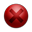 Upload File[No file uploaded] Rationale/QARationale/QAThe post provides a structured educational experience aimed at Post-CCT domains not currently within the curriculum of a Training Interface Group (TIG) Fellowship. Please provide outline details here.
[No file uploaded] The post has a clear/established curriculum (which includes levels of patient care, patient safety, medical knowledge, practice-based learning and improvement, communication skills, and professionalism) 
[No file uploaded] The post does not impinge on the training of pre CCT trainees 
[No file uploaded] The post Is allied to workforce opportunities in the specialty
[No file uploaded] The post takes place in an institution that assumes ultimate responsibility for delivery of the programme of training and education; this includes providing sufficient protected time for both trainer(s) and trainees (fellows) and necessary financial support for the programme
[No file uploaded] The post has a single programme director/senior consultant assigned, with authority and accountability for the fellowship post.
[No file uploaded] The post has identified faculty that will assume educational and supervisory responsibilities throughout the programme.
[No file uploaded] The post has a written agreement in place specifying responsibilities for training, teaching, supervision and evaluation of the programme.
[No file uploaded] The post provides opportunities for audit and research 
[No file uploaded] The post has a quality assurance/review process
[No file uploaded] Educational Content and StructureEducational Content and StructureEntry Requirements
[No file uploaded] Programme Structure 
[No file uploaded] Timetable 
[No file uploaded] Learning aimsLearning outcomesUpload File[No file uploaded] CompetenciesCompetenciesAcademic Competency to be achievedClinical Competency to be achievedUpload File[No file uploaded] Assessment Method
[No file uploaded] Additional InformationAdditional InformationFacilities and support available
[No file uploaded] Job description attachment
[No file uploaded] Learning agreement attachment 
[No file uploaded] Selection Method
[No file uploaded] Conditions Of Employment 
[No file uploaded] Post Salary (Per annum)Less than full-time compliantAdditional InformationUpload File[No file uploaded] Faculty Declaration of Interest
I confirm that I will ask the fellowship’s faculty to provide a declaration regarding any interest they may have relating to the fellowship, and make each faculty’s declaration available to the fellowship.